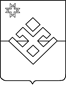   ПОСТАНОВЛЕНИЕАдминистрации  муниципального образования «Бурановское» От  28 октября  2021 года            с. Яган-Докья                              №45         Руководствуясь  Федеральным законом от 28.12.2013 г. № 443-ФЗ «О федеральной информационной адресной системе и о внесении изменений в Федеральный закон «Об общих принципах организации местного самоуправления в Российской Федерации», Постановлением Правительства Российской Федерации от 22.05.2015 №492 «О составе сведений об адресах, размещенных в государственном адресном реестре, порядке межведомственного информационного взаимодействия при ведении государственного адресного реестра, о внесении изменений и признании утратившим силу некоторых актов Правительства Российской Федерации», Приказом Министерства финансов Российской Федерации от 05.11.2015 № 171н «Об утверждении перечня элементов планировочной структуры, элементов улично-дорожной сети, элементов объектов адресации, типов зданий (сооружений), помещений, используемых в качестве реквизитов адреса, и правил сокращенного наименования адресообразующих элементов»,  руководствуясь Уставом муниципального образования «Бурановское» Администрация муниципального образования «Бурановское» ПОСТАНОВЛЯЕТ:         1. По результатам инвентаризации внести в ГАР ФИАС наименования элемента планировочной структуры с типом «Территория», присвоенные до дня вступления в силу Постановления Правительства Российской Федерации от 19.11.2014 года №1221 "Об утверждении правил присвоения, изменения и аннулирования адресов" и не размещенные ранее:
         - Российская Федерация, Удмуртская Республика, Малопургинский муниципальный район, Бурановское сельское поселение, территория Автодорога (Бураново - Киясово) - Пуро-Можга;- Российская Федерация, Удмуртская Республика, Малопургинский муниципальный район, Бурановское сельское поселение, территория Автодорога (Бураново - Киясово) - Чутожмон;- Российская Федерация, Удмуртская Республика, Малопургинский муниципальный район, Бурановское сельское поселение, территория Автодорога (Бураново - Киясово) - Яган-Докья.2. Разместить вышеуказанные сведения  в Государственном адресном реестре.3. Опубликовать настоящее постановление на странице Администрации муниципального образования «Бурановское».4. Контроль за исполнением настоящего постановления оставляю за собой.  Глава муниципального образования  «Бурановское»                                                                                  Н.В.Девятова             О внесении наименований элементов планировочной структуры в ГАР ФИАС